Δελτίο τύπου διανομής τροφίμων από το Κοινωνικό Παντοπωλείο Δήμου Θερμαϊκού            Είδη πρώτης ανάγκης και τρόφιμα από το Κοινωνικό Παντοπωλείο       Πακέτα με διαφόρων ειδών τρόφιμα και είδη πρώτης ανάγκης  διανεμήθηκαν στους δικαιούχους του Κοινωνικού Παντοπωλείου από την Αντιδημαρχία Κοινωνικής Πολιτικής μετά ττην ολοκλήρωση της διαδικασίας των αιτήσεων . Στο πλαίσιο της κοινωνικής αλληλεγγύης δεκάδες συμπολίτες μας, που δυσκολεύονταν να εξασφαλίσουν ακόμη και τα βασικά παρέλαβαν τα πακέτα βοήθειας από την διανομή του Κοινωνικού Παντοπωλείου στις 09/06/2022 , 14/07/2022 και 30/08/2022 .Τα πακέτα  περιλαμβάναν είδη πρώτης ανάγκης (ρύζι , μακαρόνια, όσπρια , ελαιόλαδο, δημητριακά κ.α.) καθώς και προϊόντα βασικής υγιεινής.Οι δικαιούχοι προσήλθαν τηρώντας τα μέτρα προστασίας κατά της πανδημίας Covid 19 που προβλέπονται από την Πολιτεία.(μάσκες προστασίας προσώπου , γάντια κτλ.)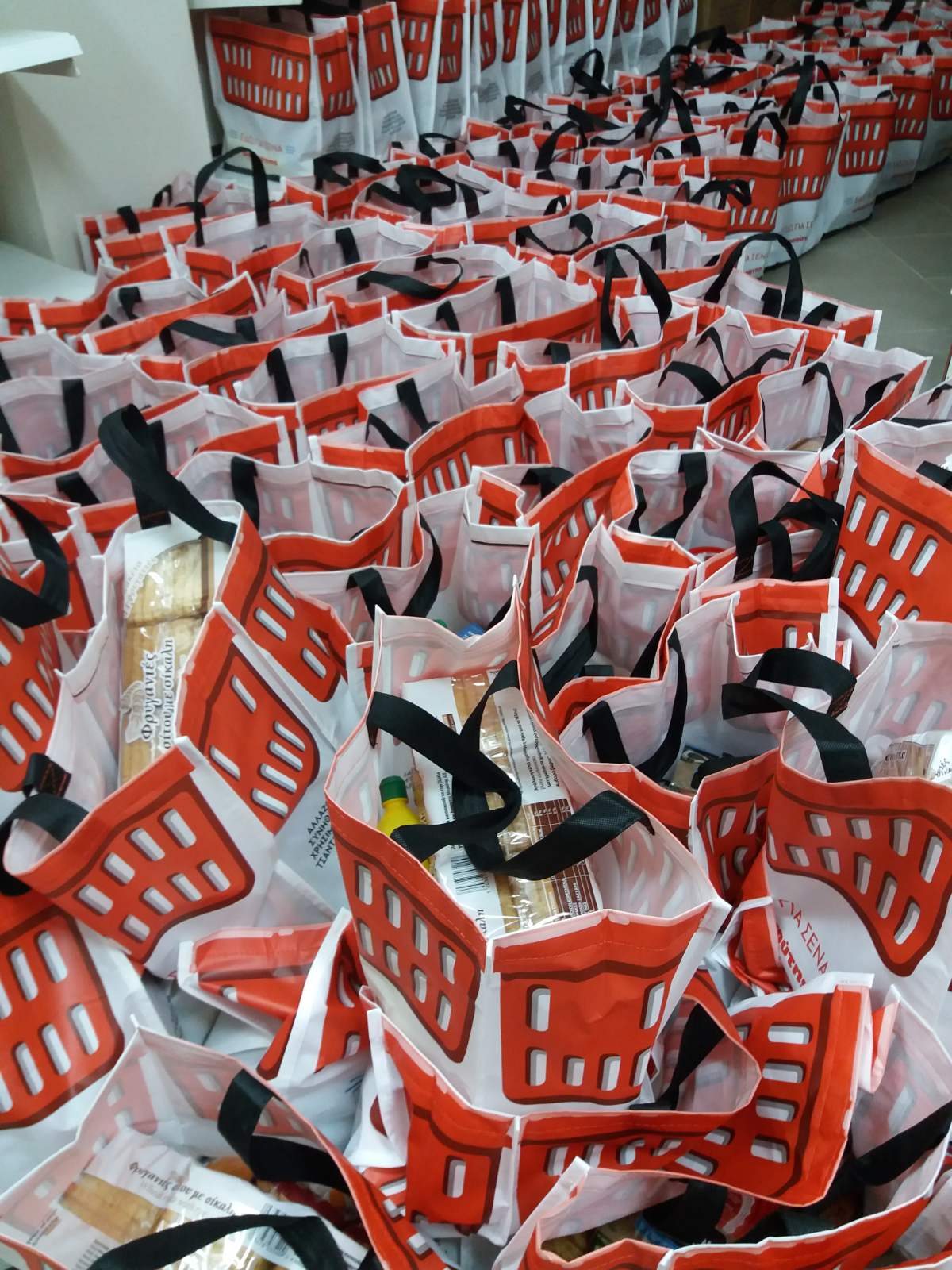 